Estado do Rio Grande do Sul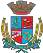 Câmara de Vereadores de Getúlio VargasBoletim Informativo Nº. 030/2018COMUNICADOO horário de atendimento ao público na Casa é das 8h30min às 11h30min e das 13h30min às 17h. A próxima Sessão Ordinária do mês de agosto será realizada no dia 30, às 18h30min, na Sala das Sessões Engenheiro Firmino Girardello, na Câmara de Vereadores. As Sessões Ordinárias do mês de setembro serão realizadas nos dias 05, 13 e 27.Para maiores informações acesse:www.getuliovargas.rs.leg.brGetúlio Vargas, 28 de agosto de 2018.Aquiles Pessoa da Silva,Presidente.